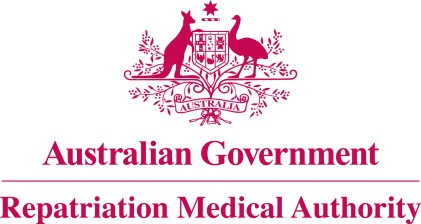 Amendment Statement of PrinciplesconcerningFACTORS RELATING TO BEING IN VIETNAM
(Reasonable Hypothesis) (No. 27 of 2024)The Repatriation Medical Authority determines the following Amendment Statement of Principles under subsections 196B(2) and (8) of the Veterans' Entitlements Act 1986.Dated				 22 February 2024.Contents1	Name	32	Commencement	33	Authority	34	Amendment	3NameThis is the Amendment Statement of Principles concerning factors relating to being in Vietnam (Reasonable Hypothesis) (No. 27 of 2024).Commencement	This instrument commences on 26 March 2024.AuthorityThis instrument is made under subsections 196B(2) and (8) of the Veterans' Entitlements Act 1986.AmendmentThe Statements of Principles concerning;  malignant neoplasm of the lung (Reasonable Hypothesis) (No. 86 of 2023) (Federal Register of Legislation No. F2023L01145)soft tissue sarcoma (Reasonable Hypothesis) (No. 76 of 2023) (Federal Register of Legislation No. F2023L01136)Hodgkin lymphoma (Reasonable Hypothesis) (No. 70 of 2023) (Federal Register of Legislation No. F2023L00948)malignant neoplasm of the prostate (Reasonable Hypothesis) (No. 3 of 2023) (Federal Register of Legislation No. F2023L00001)malignant neoplasm of the larynx (Reasonable Hypothesis) (No. 41 of 2022) (Federal Register of Legislation No. F2022L00660)myeloma (Reasonable Hypothesis) (No. 95 of 2021) (Federal Register of Legislation No. F2021L01182)non-Hodgkin lymphoma (Reasonable Hypothesis) (No. 90 of 2018) (Federal Register of Legislation No. F2018L01489)Are amended in the following manner:The Common Seal of the
Repatriation Medical Authority
was affixed to this instrument
at the direction of:Professor Terence Campbell AMChairpersonSection AmendmentSchedule 1 – DictionaryReplace the existing definition concerning being on land in Vietnam or at sea in Vietnamese waters; with the following:being:(a) on land in Vietnam; or(b) at sea in Vietnamese waters;means service in at least one of the areas and at the times described in Items 3A, 3B, 4 and 8 of Schedule 2 of the Veterans' Entitlements Act 1986.